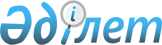 О внесении изменений и дополнений в некоторые нормативные правовые акты Республики Казахстан по вопросам ведения бухгалтерского учетаПостановление Правления Национального Банка Республики Казахстан от 22 декабря 2017 года № 252. Зарегистрировано в Министерстве юстиции Республики Казахстан 22 января 2018 года № 16262.
      В соответствии с законами Республики Казахстан от 30 марта 1995 года "О Национальном Банке Республики Казахстан", от 28 февраля 2007 года "О бухгалтерском учете и финансовой отчетности" и в целях совершенствования нормативных правовых актов Республики Казахстан по вопросам ведения бухгалтерского учета Правление Национального Банка Республики Казахстан ПОСТАНОВЛЯЕТ:
      1. Утвердить Перечень некоторых нормативных правовых актов Республики Казахстан, в которые вносятся изменения и дополнения по вопросам ведения бухгалтерского учета, согласно приложению к настоящему постановлению.
      2. Департаменту бухгалтерского учета (Рахметова С.К.) в установленном законодательством Республики Казахстан порядке обеспечить:
      1) совместно с Юридическим департаментом (Сарсенова Н.В.) государственную регистрацию настоящего постановления в Министерстве юстиции Республики Казахстан;
      2) в течение десяти календарных дней со дня государственной регистрации настоящего постановления направление его копии в бумажном и электронном виде на казахском и русском языках в Республиканское государственное предприятие на праве хозяйственного ведения "Республиканский центр правовой информации" для официального опубликования и включения в Эталонный контрольный банк нормативных правовых актов Республики Казахстан;
      3) размещение настоящего постановления на официальном интернет-ресурсе Национального Банка Республики Казахстан после его официального опубликования;
      4) в течение десяти рабочих дней после государственной регистрации настоящего постановления представление в Юридический департамент сведений об исполнении мероприятий, предусмотренных подпунктами 2), 3) настоящего пункта и пунктом 3 настоящего постановления.
      3. Управлению по защите прав потребителей финансовых услуг и внешних коммуникаций (Терентьев А.Л.) обеспечить в течение десяти календарных дней после государственной регистрации настоящего постановления направление его копии на официальное опубликование в периодические печатные издания.
      4. Контроль за исполнением настоящего постановления возложить на заместителя Председателя Национального Банка Республики Казахстан Галиеву Д.Т.
      5. Настоящее постановление вводится в действие по истечении десяти календарных дней после дня его первого официального опубликования. Перечень некоторых нормативных правовых актов Республики Казахстан, в которые вносятся изменения и дополнения по вопросам ведения бухгалтерского учета
      1. Внести в постановление Правления Национального Банка Республики Казахстан от 30 ноября 2007 года № 134 "Об утверждении Инструкции по ведению бухгалтерского учета доверительных операций и кастодиальной деятельности банками второго уровня" (зарегистрированное в Реестре государственной регистрации нормативных правовых актов под № 5089) следующие изменения:
      в Инструкции по ведению бухгалтерского учета доверительных операций и кастодиальной деятельности банками второго уровня, утвержденной указанным постановлением: 
      абзац первый пункта 37 изложить в следующей редакции: 
      "37. При проведении переоценки ценных бумаг, учитываемых по справедливой стоимости через прочий совокупный доход и через прибыль или убыток, осуществляются следующие бухгалтерские записи:"; 
      абзац первый пункта 40 изложить в следующей редакции: 
      "40. На каждую отчетную дату банк-кастодиан проводит тест на обесценение ценных бумаг, учитываемых по справедливой стоимости через прочий совокупный доход и по амортизированной стоимости, в соответствии с требованиями международных стандартов финансовой отчетности и учетной политикой, и осуществляет следующие бухгалтерские записи:".
      2. Утратил силу постановлением Правления Национального Банка РК от 21.09.2020 № 109 (вводится в действие с 16.12.2020).


      3. Внести в постановление Правления Национального Банка Республики Казахстан от 31 января 2011 года № 3 "Об утверждении Типового плана счетов бухгалтерского учета в банках второго уровня, ипотечных организациях и акционерном обществе "Банк Развития Казахстана" (зарегистрированное в Реестре государственной регистрации нормативных правовых актов под № 6793, опубликованное 7 октября 2011 года в Собрании актов центральных исполнительных и иных центральных государственных органов Республики Казахстан № 11) следующие изменения и дополнения:
      в Типовом плане счетов бухгалтерского учета в банках второго уровня, ипотечных организациях и акционерном обществе "Банк Развития Казахстана", утвержденном указанным постановлением:
      в главе 1:
      в пункте 7: 
      номер и название группы счетов 1320 исключить;
      название группы счетов 1450 изложить в следующей редакции:
      "1450 Ценные бумаги, учитываемые по справедливой стоимости через прочий совокупный доход";
      название группы счетов 1480 изложить в следующей редакции:
      "1480 Ценные бумаги, учитываемые по амортизированной стоимости";
      название группы счетов 1490 изложить в следующей редакции:
      "1490 Прочие финансовые активы, учитываемые по амортизированной стоимости";
      название группы счетов 1600 изложить в следующей редакции:
      "1600 Запасы";
      в пункте 10:
      после группы счетов 4050 дополнить группой счетов 4090 следующего содержания: 
      "4090 Другие доходы, связанные с получением вознаграждения";
      номер и название группы счетов 4320 исключить;
      название группы счетов 4450 изложить в следующей редакции:
      "4450 Доходы, связанные с получением вознаграждения по ценным бумагам, учитываемым по справедливой стоимости через прочий совокупный доход";
      название группы счетов 4480 изложить в следующей редакции:
      "4480 Доходы, связанные с получением вознаграждения по ценным бумагам, учитываемым по амортизированной стоимости";
      название группы счетов 4490 изложить в следующей редакции:
      "4490 Доходы, связанные с получением вознаграждения по прочим финансовым активам, учитываемым по амортизированной стоимости";
      в главе 2:
      в параграфе 1: 
      после счета 1054 дополнить счетом 1055 следующего содержания:
      "1055 Текущие счета банков в Национальном Банке Республики Казахстан";
      номера и названия счетов 1320, 1321, 1322, 1323, 1324, 1325, 1326, 1327, 1328, 1329, 1330 и 1331 исключить; 
      после счета 1331 дополнить счетами 1332 и 1333 следующего содержания: 
      "1332 Счет положительной корректировки справедливой стоимости займов, учитываемых по справедливой стоимости через прочий совокупный доход;
      1333 Счет отрицательной корректировки справедливой стоимости займов, учитываемых по справедливой стоимости через прочий совокупный доход";
      название счета 1450 изложить в следующей редакции: 
      "1450 Ценные бумаги, учитываемые по справедливой стоимости через прочий совокупный доход";
      номер и название счета 1451 исключить;
      названия счетов 1452, 1453, 1454 1456, 1457 и 1459 изложить в следующей редакции:
      "1452 Ценные бумаги, учитываемые по справедливой стоимости через прочий совокупный доход
      1453 Дисконт по приобретенным ценным бумагам, учитываемым по справедливой стоимости через прочий совокупный доход
      1454 Премия по приобретенным ценным бумагам, учитываемым по справедливой стоимости через прочий совокупный доход
      1456 Счет положительной корректировки справедливой стоимости ценных бумаг, учитываемых по справедливой стоимости через прочий совокупный доход
      1457 Счет отрицательной корректировки справедливой стоимости ценных бумаг, учитываемых по справедливой стоимости через прочий совокупный доход
      1459 Просроченная задолженность по ценным бумагам, учитываемым по справедливой стоимости через прочий совокупный доход";
      название счета 1477 изложить в следующей редакции:
      "1477 Резервы (провизии) на покрытие убытков по инвестициям в капитал и субординированный долг";
      названия счетов 1480, 1481, 1482, 1483 1485 и 1486 изложить в следующей редакции:
      "1480 Ценные бумаги, учитываемые по амортизированной стоимости
      1481 Ценные бумаги, учитываемые по амортизированной стоимости
      1482 Дисконт по ценным бумагам, учитываемым по амортизированной стоимости
      1483 Премия по ценным бумагам, учитываемым по амортизированной стоимости
      1485 Просроченная задолженность по ценным бумагам, учитываемым по амортизированной стоимости
      1486 Резервы (провизии) на покрытие убытков по ценным бумагам, учитываемым по амортизированной стоимости";
      названия счетов 1490, 1491, 1492, 1493, 1494 и 1495 изложить в следующей редакции:
      "1490 Прочие финансовые активы, учитываемые по амортизированной стоимости
      1491 Прочие финансовые активы, учитываемые по амортизированной стоимости
      1492 Дисконт по прочим финансовым активам, учитываемым по амортизированной стоимости
      1493 Премия по прочим финансовым активам, учитываемым по амортизированной стоимости
      1494 Просроченная задолженность по прочим финансовым активам, учитываемым по амортизированной стоимости
      1495 Резервы (провизии) на покрытие убытков по прочим финансовым активам, учитываемым по амортизированной стоимости";
      название счета 1600 изложить в следующей редакции:
      "1600 Запасы";
      название счета 1602 изложить в следующей редакции:
      "1602 Прочие запасы";
      номера и названия счетов 1733 и 1734 исключить; 
      названия счетов 1745 и 1746 изложить в следующей редакции:
      "1745 Начисленные доходы по ценным бумагам, учитываемым по амортизированной стоимости
      1746 Начисленные доходы по ценным бумагам, учитываемым по справедливой стоимости через прочий совокупный доход";
      после счета 1844 дополнить счетом 1845 следующего содержания:
      "1845 Резервы (провизии) на покрытие убытков по начисленным и просроченным комиссионным доходам";
      после счета 1870 дополнить счетом 1871 следующего содержания: 
      "1871 Транзитные счета для переводов физических лиц без открытия счета";
      в параграфе 2:
      после счета 2030 дополнить счетами 2031 и 2032 следующего содержания:
      "2031 Премия по займам, полученным от Правительства Республики Казахстан, местных исполнительных органов Республики Казахстан и национального управляющего холдинга
      2032 Дисконт по займам, полученным от Правительства Республики Казахстан, местных исполнительных органов Республики Казахстан и национального управляющего холдинга";
      номер и название счета 2209 исключить;
      номер и название счета 2221 исключить;
      после счета 2406 дополнить счетами 2407 и 2408 следующего содержания:
      "2407 Премия по субординированному долгу
      2408 Дисконт по субординированному долгу";
      номер и название счета 2726 исключить;
      название счета 2817 изложить в следующей редакции:
      "2817 Начисленные комиссионные расходы за услуги по открытию и ведению банковских счетов клиентов";
      после счета 2873 дополнить счетом 2874 следующего содержания: 
      "2874 Транзитные счета для переводов физических лиц без открытия счета";
      в параграфе 3:
      название счета 3561 изложить в следующей редакции: 
      "3561 Резервы переоценки стоимости ценных бумаг, учитываемых по справедливой стоимости через прочий совокупный доход";
      после счета 3561 дополнить счетами 3562, 3563 и 3564 следующего содержания:
      "3562 Резервы (провизии) на покрытие убытков по ценным бумагам, учитываемым по справедливой стоимости через прочий совокупный доход
      3563 Резервы переоценки стоимости займов, учитываемых по справедливой стоимости через прочий совокупный доход
      3564 Резервы (провизии) на покрытие убытков по займам, учитываемым по справедливой стоимости через прочий совокупный доход";
      в параграфе 4: 
      после счета 4052 дополнить счетами 4090 и 4091 следующего содержания:
      "4090 Другие доходы, связанные с получением вознаграждения
      4091 Другие доходы, связанные с получением вознаграждения по операциям с другими банками";
      после счета 4266 дополнить счетом 4267 следующего содержания: 
      "4267 Доходы, связанные с получением вознаграждения на сумму денег, переданных в качестве обеспечения (заклад, задаток) обязательств";
      номера и названия счетов 4320, 4321, 4322, 4323 и 4324 исключить; 
      номера и названия счетов 4326, 4327, 4328 и 4330 исключить; 
      после счета 4434 дополнить счетом 4435 следующего содержания:
      "4435 Реализованные доходы от изменения стоимости займов, учитываемых по справедливой стоимости через прочий совокупный доход";
      название счета 4450 изложить в следующей редакции:
      "4450 Доходы, связанные с получением вознаграждения по ценным бумагам, учитываемым по справедливой стоимости через прочий совокупный доход";
      названия счетов 4452 и 4453 изложить в следующей редакции:
      "4452 Доходы, связанные с получением вознаграждения по ценным бумагам, учитываемым по справедливой стоимости через прочий совокупный доход
      4453 Доходы по амортизации дисконта по ценным бумагам, учитываемым по справедливой стоимости через прочий совокупный доход";
      после счета 4455 дополнить счетом 4456 следующего содержания:
      "4456 Доходы по амортизации премии по субординированному долгу";
      название счета 4480 изложить в следующей редакции:
      "4480 Доходы, связанные с получением вознаграждения по ценным бумагам, учитываемым по амортизированной стоимости";
      названия счетов 4481 и 4482 изложить в следующей редакции:
      "4481 Доходы, связанные с получением вознаграждения по ценным бумагам, учитываемым по амортизированной стоимости
      4482 Доходы по амортизации дисконта по ценным бумагам, учитываемым по амортизированной стоимости";
      названия счетов 4490, 4491 и 4492 изложить в следующей редакции:
      "4490 Доходы, связанные с получением вознаграждения по прочим финансовым активам, учитываемым по амортизированной стоимости
      4491 Доходы, связанные с получением вознаграждения по прочим финансовым активам, учитываемым по амортизированной стоимости
      4492 Доходы по амортизации дисконта по прочим финансовым активам, учитываемым по амортизированной стоимости";
      после счета 4618 дополнить счетом 4619 следующего содержания: 
      "4619 Комиссионные доходы за обслуживание платежных карточек";
      название счета 4703 изложить в следующей редакции:
      "4703 Доход от переоценки иностранной валюты";
      после счета 4713 дополнить счетом 4714 следующего содержания:
      "4714 Доходы от восстановления убытка от обесценения долгосрочных активов, предназначенных для продажи";
      номер и название счета 4731 исключить; 
      название счета 4733 изложить в следующей редакции:
      "4733 Реализованные доходы от изменения стоимости ценных бумаг, учитываемых по справедливой стоимости через прибыль или убыток и через прочий совокупный доход";
      название счета 4853 изложить в следующей редакции:
      "4853 Доходы от реализации запасов";
      после счета 4853 дополнить счетом 4854 следующего содержания:
      "4854 Доходы от реализации долгосрочных активов, предназначенных для продажи";
      номер и название счета 4956 исключить; 
      название счета 4957 изложить в следующей редакции:
      "4957 Доходы от восстановления резервов (провизий), созданных на покрытие убытков по начисленным и просроченным комиссионным доходам";
      после счета 4959 дополнить счетом 4960 следующего содержания:
      "4960 Доходы от восстановления резервов (провизий), созданных по операциям "обратное РЕПО" с ценными бумагами";
      в параграфе 5:
      номер и название счета 5067 исключить; 
      номер и название счета 5071 исключить; 
      номер и название счета 5221 исключить;
      после счета 5236 дополнить счетом 5237 следующего содержания:
      "5237 Реализованные расходы от изменения стоимости займов, учитываемых по справедливой стоимости через прочий совокупный доход";
      название счета 5306 изложить в следующей редакции:
      "5306 Расходы по амортизации премии по ценным бумагам, учитываемым по справедливой стоимости через прочий совокупный доход";
      названия счетов 5308 и 5309 изложить в следующей редакции:
      "5308 Расходы по амортизации премии по ценным бумагам, учитываемым по амортизированной стоимости
      5309 Расходы по амортизации премии по прочим финансовым активам, учитываемым по амортизированной стоимости";
      после счета 5402 дополнить счетом 5403 следующего содержания:
      "5403 Расходы по амортизации дисконта по субординированному долгу";
      название счета 5457 изложить в следующей редакции:
      "5457 Ассигнования на резервы (провизии) на покрытие убытков по начисленным и просроченным комиссионным доходам";
      номер и название счета 5466 исключить; 
      после счета 5468 дополнить счетом 5469 следующего содержания:
      "5469 Ассигнования на резервы (провизии) на покрытие убытков по операциям "обратное РЕПО" с ценными бумагами";
      название счета 5607 изложить в следующей редакции:
      "5607 Комиссионные расходы за услуги по открытию и ведению банковских счетов клиентов";
      после счета 5609 дополнить счетами 5610 и 5611 следующего содержания:
      "5610 Комиссионные расходы по документарным расчетам
      5611 Комиссионные расходы за услуги по кассовым операциям";
      название счета 5703 изложить в следующей редакции:
      "5703 Расходы от переоценки иностранной валюты";
      после счета 5714 дополнить счетом 5715 следующего содержания:
      "5715 Расходы от обесценения долгосрочных активов, предназначенных для продажи";
      номер и название счета 5731 исключить; 
      название счета 5733 изложить в следующей редакции:
      "5733 Реализованные расходы от изменения стоимости ценных бумаг, учитываемых по справедливой стоимости через прибыль или убыток и через прочий совокупный доход";
      название счета 5854 изложить в следующей редакции:
      "5854 Расходы от реализации запасов";
      после счета 5856 дополнить счетом 5857 следующего содержания:
      "5857 Расходы от реализации долгосрочных активов, предназначенных для продажи";
      в параграфе 7:
      название счета 7220 изложить в следующей редакции:
      "7220 Здания, машины, оборудование, транспортные и другие средства, принятые в операционную аренду";
      в главе 3:
      в параграфе 1:
      описание счета 1052 изложить в следующей редакции:
      "Назначение счета: Учет сумм денег на корреспондентских счетах, открытых в банках-корреспондентах и организациях, осуществляющих отдельные виды банковских операций.
      По дебету счета проводятся суммы денег, поступивших на корреспондентский счет, открытый в банке-корреспонденте и организациях, осуществляющих отдельные виды банковских операций.
      По кредиту счета проводится списание сумм денег с корреспондентского счета, открытого в банке-корреспонденте и организациях, осуществляющих отдельные виды банковских операций.";
      после описания счета 1054 дополнить номером, названием и описанием счета 1055 следующего содержания:
      "1055. Текущие счета банков в Национальном Банке Республики Казахстан (активный).
      Назначение счета: Учет сумм денег на текущих счетах банков, открытых в Национальном Банке Республики Казахстан.
      По дебету счета проводятся суммы денег, поступивших на текущий счет банка, открытый в Национальном Банке Республики Казахстан.
      По кредиту счета проводится списание сумм денег с текущего счета банка, открытого в Национальном Банке Республики Казахстан.";
      описание счета 1105 изложить в следующей редакции: 
      "Назначение счета: Учет сумм превышения возвращаемой суммы денег по вкладам, размещенным в Национальном Банке Республики Казахстан, над суммой фактически размещенных денег по вкладам (дисконт).
      По кредиту счета проводится сумма превышения возвращаемой суммы денег по вкладу, над суммой фактически размещенных денег по вкладу (дисконт).
      По дебету счета проводится сумма амортизации дисконта по размещенным вкладам в корреспонденции с балансовым счетом № 4105 и списание суммы несамортизированного дисконта при прекращении признания."; 
      описание счета 1106 изложить в следующей редакции: 
      "Назначение счета: Учет сумм превышения суммы фактически размещенных денег по вкладам (с учетом затрат по сделке) над возвращаемой суммой денег по вкладам, размещенным в Национальном Банке Республики Казахстан (премия).
      По дебету счета проводится сумма превышения суммы фактически размещенных денег по вкладу (с учетом затрат по сделке) над возвращаемой суммой денег по вкладу (премия).
      По кредиту счета проводится сумма амортизации премии по размещенным вкладам в корреспонденции с балансовым счетом № 5140 и списание суммы несамортизированной премии при прекращении признания.";
      описание счета 1205 изложить в следующей редакции: 
      "Назначение счета: Учет сумм превышения номинальной стоимости ценных бумаг, учитываемых по справедливой стоимости через прибыль или убыток, над стоимостью их приобретения (дисконт). 
      По кредиту счета проводится сумма превышения номинальной стоимости ценных бумаг, учитываемых по справедливой стоимости через прибыль или убыток, над стоимостью их приобретения (дисконт).
      По дебету счета проводится сумма амортизации дисконта по приобретенным ценным бумагам, учитываемым по справедливой стоимости через прибыль или убыток, в корреспонденции с балансовым счетом № 4202 и списание суммы несамортизированного дисконта при прекращении признания."; 
      описание счета 1206 изложить в следующей редакции: 
      "Назначение счета: Учет сумм превышения стоимости приобретения ценных бумаг, учитываемых по справедливой стоимости через прибыль или убыток, над их номинальной стоимостью (премия).
      По дебету счета проводится сумма превышения стоимости приобретения ценных бумаг, учитываемых по справедливой стоимости через прибыль или убыток, над их номинальной стоимостью (премия).
      По кредиту счета проводится сумма амортизации премии по приобретенным ценным бумагам, учитываемых по справедливой стоимости через прибыль или убыток, в корреспонденции с балансовым счетом № 5305 и списание суммы несамортизированной премии при прекращении признания."; 
      описание счета 1265 изложить в следующей редакции: 
      "Назначение счета: Учет сумм превышения возвращаемой суммы денег по вкладам, размещенным в других банках, над суммой фактически размещенных денег по вкладам (дисконт).
      По кредиту счета проводится сумма превышения возвращаемой суммы денег по вкладу над суммой фактически размещенных денег по вкладу (дисконт).
      По дебету счета проводится сумма амортизации дисконта по размещенным вкладам в корреспонденции с балансовым счетом № 4266 и списание суммы несамортизированного дисконта при прекращении признания.";
      описание счета 1266 изложить в следующей редакции: 
      "Назначение счета: Учет сумм превышения суммы фактически размещенных денег по вкладам (с учетом затрат по сделке), размещенным в других банках, над возвращаемой суммой денег по вкладам (премия).
      По дебету счета проводится сумма превышения суммы фактически размещенных денег по вкладу (с учетом затрат по сделке) над возвращаемой суммой денег по вкладу (премия).
      По кредиту счета проводится сумма амортизации премии по размещенным вкладам в корреспонденции с балансовым счетом № 5141 и списание суммы несамортизированной премии при прекращении признания.";
      описание счета 1312 изложить в следующей редакции: 
      "Назначение счета: Учет сумм превышения погашаемой суммы займа над суммой фактически предоставленного займа (с учетом затрат по сделке) (дисконт).
      По кредиту счета проводится сумма превышения погашаемой суммы займа над суммой фактически предоставленного займа (дисконт).
      По дебету счета проводится сумма амортизации дисконта по предоставленному займу в корреспонденции с балансовым счетом № 4312 и списание суммы несамортизированного дисконта при прекращении признания.";
      описание счета 1313 изложить в следующей редакции: 
      "Назначение счета: Учет сумм превышения суммы фактически предоставленного займа (с учетом затрат по сделке) над погашаемой суммой займа (премия).
      По дебету счета проводится сумма превышения суммы фактически предоставленного займа (с учетом затрат по сделке) над погашаемой суммой займа (премия).
      По кредиту счета проводится сумма амортизации премии по предоставленному займу в корреспонденции с балансовым счетом № 5070 и списание суммы несамортизированной премии при прекращении признания.";
      номера, названия и описания счетов 1321, 1322, 1323, 1324, 1325, 1326, 1327, 1328, 1329, 1330 и 1331 исключить;
      после описания счета 1331 дополнить номерами, названиями и описаниями счетов 1332 и 1333 следующего содержания:
      "1332. Счет положительной корректировки справедливой стоимости займов, учитываемых по справедливой стоимости через прочий совокупный доход (активный). 
      Назначение счета: Учет сумм нереализованных доходов от переоценки стоимости займов, учитываемых по справедливой стоимости через прочий совокупный доход.
      По дебету счета проводится сумма нереализованных доходов от повышения справедливой стоимости займов, учитываемых по справедливой стоимости через прочий совокупный доход.
      По кредиту счета проводится списание сумм положительной корректировки справедливой стоимости займов, учитываемых по справедливой стоимости через прочий совокупный доход, при их погашении, продаже или списании с баланса.
      1333. Счет отрицательной корректировки справедливой стоимости займов, учитываемых по справедливой стоимости через прочий совокупный доход (контрактивный). 
      Назначение счета: Учет сумм нереализованных расходов от переоценки стоимости займов, учитываемых по справедливой стоимости через прочий совокупный доход.
      По кредиту счета проводится сумма нереализованных расходов от понижения справедливой стоимости займов, учитываемых по справедливой стоимости через прочий совокупный доход.
      По дебету счета проводится списание сумм отрицательной корректировки справедливой стоимости займов, учитываемых по справедливой стоимости через прочий совокупный доход, при сальдировании данной суммы с балансовым счетом № 1332 при продаже данных займов, учитываемых по справедливой стоимости через прочий совокупный доход.";
      описание счета 1407 изложить в следующей редакции:
      "Назначение счета: Учет сумм требований по долгам клиентов, переуступленных третьими лицами.
      По дебету счета проводятся суммы требований по долгам клиента, переуступленных третьим лицом.
      По кредиту счета проводится списание сумм переуступленных требований при их погашении клиентом или отнесении их на балансовый счет № 1409.";
      описание счета 1432 изложить в следующей редакции: 
      "Назначение счета: Учет сумм дисконта по учтенным векселям.
      По кредиту счета проводится сумма дисконта по учтенным векселям.
      По дебету счета проводится списание сумм дисконта по учтенным векселям на соответствующие балансовые счета доходов в соответствии с методом начисления и списание суммы несамортизированного дисконта при прекращении признания.";
      описание счета 1433 изложить в следующей редакции: 
      "Назначение счета: Учет сумм превышения стоимости приобретения векселя над его номинальной стоимостью (премия).
      По дебету счета проводится сумма превышения стоимости приобретения векселя над его номинальной стоимостью (премия).
      По кредиту счета проводится сумма амортизации премии по учтенным векселям в корреспонденции с балансовым счетом № 5235 и списание суммы несамортизированной премии при прекращении признания."; 
      описание счета 1434 изложить в следующей редакции: 
      "Назначение счета: Учет сумм превышения погашаемой суммы займа над суммой фактически предоставленного займа (с учетом затрат по сделке) (дисконт).
      По кредиту счета проводится сумма превышения погашаемой суммы займа над суммой фактически предоставленного займа (дисконт).
      По дебету счета проводится сумма амортизации дисконта по предоставленному займу в корреспонденции с балансовым счетом № 4434 и списание суммы несамортизированного дисконта при прекращении признания.";
      описание счета 1435 изложить в следующей редакции: 
      "Назначение счета: Учет сумм превышения суммы фактически предоставленного займа (с учетом затрат по сделке) над погашаемой суммой займа (премия).
      По дебету счета проводится сумма превышения суммы фактически предоставленного займа (с учетом затрат по сделке) над погашаемой суммой займа (премия).
      По кредиту счета проводится сумма амортизации премии по предоставленному займу в корреспонденции с балансовым счетом № 5240 и списание суммы несамортизированной премии при прекращении признания."; 
      номер, название и описание счета 1451 исключить; 
      названия и описания счетов 1452, 1453 и 1454 изложить в следующей редакции:
      "1452. Ценные бумаги, учитываемые по справедливой стоимости через прочий совокупный доход (активный).
      Назначение счета: Учет стоимости ценных бумаг, которые могут быть реализованы в случае изменения ставок вознаграждения на рынке, доходности по ценным бумагам, потребности в поддержании ликвидности.
      По дебету счета проводится стоимость ценных бумаг, учитываемых по справедливой стоимости через прочий совокупный доход.
      По кредиту счета проводится списание стоимости приобретенных ценных бумаг при их реализации, а также отнесение их стоимости на балансовый счет № 1459 либо перевод ценных бумаг в другую категорию.
      1453. Дисконт по приобретенным ценным бумагам, учитываемым по справедливой стоимости через прочий совокупный доход (контрактивный).
      Назначение счета: Учет сумм превышения номинальной стоимости ценных бумаг, учитываемых по справедливой стоимости через прочий совокупный доход, над стоимостью их приобретения (дисконт).
      По кредиту счета проводится сумма превышения номинальной стоимости ценных бумаг, учитываемых по справедливой стоимости через прочий совокупный доход, над стоимостью их приобретения (дисконт).
      По дебету счета проводится сумма амортизации дисконта по приобретенным ценным бумагам, учитываемым по справедливой стоимости через прочий совокупный доход, в корреспонденции с балансовым счетом № 4453 и списание суммы несамортизированного дисконта при прекращении признания.
      1454. Премия по приобретенным ценным бумагам, учитываемым по справедливой стоимости через прочий совокупный доход (активный).
      Назначение счета: Учет сумм превышения стоимости приобретения ценных бумаг, учитываемых по справедливой стоимости через прочий совокупный доход, над их номинальной стоимостью (премия).
      По дебету счета проводится сумма превышения стоимости приобретения ценных бумаг, учитываемых по справедливой стоимости через прочий совокупный доход, над их номинальной стоимостью (премия).
      По кредиту счета проводится сумма амортизации премии по приобретенным ценным бумагам, учитываемым по справедливой стоимости через прочий совокупный доход, в корреспонденции с балансовым счетом № 5306 и списание суммы несамортизированной премии при прекращении признания.";
      названия и описания счетов 1456 и 1457 изложить в следующей редакции:
      "1456. Счет положительной корректировки справедливой стоимости ценных бумаг, учитываемых по справедливой стоимости через прочий совокупный доход (активный).
      Назначение счета: Учет сумм нереализованных доходов от переоценки стоимости ценных бумаг, учитываемых по справедливой стоимости через прочий совокупный доход.
      По дебету счета проводится сумма нереализованных доходов от повышения справедливой стоимости ценных бумаг, учитываемых по справедливой стоимости через прочий совокупный доход.
      По кредиту счета проводится списание сумм положительной корректировки справедливой стоимости ценных бумаг, учитываемых по справедливой стоимости через прочий совокупный доход, при их погашении, продаже или списании с баланса.
      1457. Счет отрицательной корректировки справедливой стоимости ценных бумаг, учитываемых по справедливой стоимости через прочий совокупный доход (контрактивный).
      Назначение счета: Учет сумм нереализованных расходов от переоценки стоимости ценных бумаг, учитываемых по справедливой стоимости через прочий совокупный доход.
      По кредиту счета проводится сумма нереализованных расходов от понижения справедливой стоимости ценных бумаг, учитываемых по справедливой стоимости через прочий совокупный доход.
      По дебету счета проводится списание сумм отрицательной корректировки справедливой стоимости ценных бумаг, учитываемых по справедливой стоимости через прочий совокупный доход, при сальдировании данной суммы с балансовым счетом № 1456 при продаже данных ценных бумаг, учитываемых по справедливой стоимости через прочий совокупный доход.";
      название и описание счета 1459 изложить в следующей редакции:
      "1459. Просроченная задолженность по ценным бумагам, учитываемым по справедливой стоимости через прочий совокупный доход (активный).
      Назначение счета: Учет сумм просроченной задолженности по ценным бумагам, учитываемым по справедливой стоимости через прочий совокупный доход.
      По дебету счета проводится сумма просроченной задолженности по ценным бумагам, учитываемым по справедливой стоимости через прочий совокупный доход.
      По кредиту счета проводится списание сумм просроченной задолженности по ценным бумагам, учитываемым по справедливой стоимости через прочий совокупный доход, при их реализации, погашении или списании их с баланса.";
      название и описание счета 1477 изложить в следующей редакции:
      "1477. Резервы (провизии) на покрытие убытков по инвестициям в капитал и субординированный долг (контрактивный).
      Назначение счета: Учет сумм резервов (провизий) на покрытие убытков по инвестициям в капитал и субординированный долг.
      По кредиту счета проводится сумма резервов (провизий) на покрытие убытков по инвестициям в капитал и субординированный долг.
      По дебету счета проводится списание сумм резервов (провизий) на покрытие убытков по инвестициям в капитал и субординированный долг при их аннулировании или списании с баланса.";
      названия и описания счетов 1481, 1482 и 1483 изложить в следующей редакции:
      "1481. Ценные бумаги, учитываемые по амортизированной стоимости (активный).
      Назначение счета: Учет номинальной стоимости ценных бумаг, учитываемых по амортизированной стоимости.
      По дебету счета проводится номинальная стоимость ценных бумаг, учитываемых по амортизированной стоимости.
      По кредиту счета проводится списание номинальной стоимости ценных бумаг, учитываемых по амортизированной стоимости, при их погашении, отнесении на балансовый счет № 1485 либо перевод в другую категорию ценных бумаг.
      1482. Дисконт по ценным бумагам, учитываемым по амортизированной стоимости (контрактивный).
      Назначение счета: Учет сумм превышения номинальной стоимости ценных бумаг, учитываемых по амортизированной стоимости, над стоимостью их приобретения (дисконт).
      По кредиту счета проводится сумма превышения номинальной стоимости ценных бумаг, учитываемых по амортизированной стоимости, над стоимостью их приобретения (дисконт).
      По дебету счета проводится сумма амортизации дисконта по ценным бумагам, учитываемым по амортизированной стоимости, в корреспонденции с балансовым счетом № 4482 и списание суммы несамортизированного дисконта при прекращении признания.
      1483. Премия по ценным бумагам, учитываемым по амортизированной стоимости (активный).
      Назначение счета: Учет сумм превышения стоимости ценных бумаг, учитываемых по амортизированной стоимости, над их номинальной стоимостью (премия).
      По дебету счета проводится сумма превышения стоимости приобретения ценных бумаг, учитываемых по амортизированной стоимости, над их номинальной стоимостью (премия).
      По кредиту счета проводится сумма амортизации премии по ценным бумагам, учитываемым по амортизированной стоимости, в корреспонденции с балансовым счетом № 5308 и списание суммы несамортизированной премии при прекращении признания.";
      названия и описания счетов 1485 и 1486 изложить в следующей редакции:
      "1485. Просроченная задолженность по ценным бумагам, учитываемым по амортизированной стоимости (активный).
      Назначение счета: Учет сумм просроченной задолженности по ценным бумагам, учитываемым по амортизированной стоимости.
      По дебету счета проводится сумма просроченной задолженности по ценным бумагам, учитываемым по амортизированной стоимости.
      По кредиту счета проводится списание сумм просроченной задолженности по ценным бумагам, учитываемым по амортизированной стоимости, при их погашении или списании их с баланса.
      1486. Резервы (провизии) на покрытие убытков по ценным бумагам, учитываемым по амортизированной стоимости (контрактивный).
      Назначение счета: Учет сумм резервов (провизий) на покрытие убытков по ценным бумагам, учитываемым по амортизированной стоимости. 
      По кредиту счета проводятся суммы создаваемых резервов (провизий) на покрытие убытков по ценным бумагам, учитываемым по амортизированной стоимости. 
      По дебету счета проводится списание сумм созданных резервов (провизий) на покрытие убытков по ценным бумагам, учитываемым по амортизированной стоимости, при их аннулировании или списании требования по ценной бумаге с баланса."; 
      названия и описания счетов 1491, 1492, 1493, 1494 и 1495 изложить в следующей редакции:
      "1491. Прочие финансовые активы, учитываемые по амортизированной стоимости (активный). 
      Назначение счета: Учет номинальной стоимости прочих финансовых активов, учитываемых по амортизированной стоимости.
      По дебету счета проводится номинальная стоимость прочих финансовых активов, учитываемых по амортизированной стоимости.
      По кредиту счета проводится списание номинальной стоимости прочих финансовых активов, учитываемых по амортизированной стоимости, при их погашении, отнесении их стоимости на балансовый счет № 1494 либо переводе в другую категорию финансовых активов. 
      1492. Дисконт по прочим финансовым активам, учитываемым по амортизированной стоимости (контрактивный). 
      Назначение счета: Учет сумм превышения номинальной стоимости прочих финансовых активов, учитываемых по амортизированной стоимости, над стоимостью их приобретения (дисконта).
      По кредиту счета проводится сумма превышения номинальной стоимости прочих финансовых активов, учитываемых по амортизированной стоимости, над стоимостью их приобретения (дисконта).
      По дебету счета проводится сумма амортизации дисконта по прочим финансовым активам, учитываемым по амортизированной стоимости, в корреспонденции с балансовым счетом № 4492 и списание суммы несамортизированного дисконта при прекращении признания.
      1493. Премия по прочим финансовым активам, учитываемым по амортизированной стоимости (активный).
      Назначение счета: Учет сумм превышения стоимости приобретения прочих финансовых активов, учитываемых по амортизированной стоимости, над их номинальной стоимостью (премии). 
      По дебету счета проводится сумма превышения стоимости приобретения прочих финансовых активов, учитываемых по амортизированной стоимости, над их номинальной стоимостью (премии).
      По кредиту счета проводится сумма амортизации премии по прочим финансовым активам, учитываемым по амортизированной стоимости, в корреспонденции с балансовым счетом № 5309 и списание суммы несамортизированной премии при прекращении признания.
      1494. Просроченная задолженность по прочим финансовым активам, учитываемым по амортизированной стоимости (активный).
      Назначение счета: Учет сумм просроченной задолженности по прочим финансовым активам, учитываемым по амортизированной стоимости.
      По дебету счета проводятся суммы просроченной задолженности по прочим финансовым активам, учитываемым по амортизированной стоимости. 
      По кредиту счета проводится списание сумм просроченной задолженности по прочим финансовым активам, учитываемым по амортизированной стоимости, при их погашении или списании их с баланса.
      1495. Резервы (провизии) на покрытие убытков по прочим финансовым активам, учитываемым по амортизированной стоимости (контрактивный).
      Назначение счета: Учет сумм резервов (провизий) на покрытие убытков по прочим финансовым активам, учитываемым по амортизированной стоимости.
      По кредиту счета проводятся суммы создаваемых резервов (провизий) на покрытие убытков по прочим финансовым активам, учитываемым по амортизированной стоимости.
      По дебету счета проводится списание сумм созданных резервов (провизий) на покрытие убытков по прочим финансовым активам, учитываемым по амортизированной стоимости при их аннулировании или списании с баланса.". 
      название и описание счета 1602 изложить в следующей редакции:
      "1602. Прочие запасы (активный).
      Назначение счета: Учет стоимости прочих запасов, необходимых для обеспечения административно-хозяйственной деятельности, ремонта зданий (собственных, арендованных), а также для иных целей.
      По дебету счета проводится стоимость приобретенных прочих запасов, находящихся на складе.
      По кредиту счета проводится списание стоимости приобретенных прочих запасов при их выбытии со склада по назначению.";
      номера, названия и описания счетов 1733 и 1734 исключить;
      описание счета 1741 изложить в следующей редакции: 
      "Назначение счета: Учет сумм просроченного вознаграждения по займам и финансовому лизингу, предоставленным клиентам, а также вознаграждения, начисленного на просроченный основной долг.
      По дебету счета проводятся суммы просроченного вознаграждения по займам и финансовому лизингу, предоставленным клиенту, а также вознаграждения, начисленного на просроченный основной долг.
      По кредиту счета проводится списание сумм просроченного вознаграждения по предоставленным займам и финансовому лизингу, а также вознаграждения, начисленного на просроченный основной долг, при их оплате клиентом или списании их с баланса."; 
      названия и описания счетов 1745 и 1746 изложить в следующей редакции:
      "1745. Начисленные доходы по ценным бумагам, учитываемым по амортизированной стоимости (активный).
      Назначение счета: Учет сумм начисленных доходов по ценным бумагам, учитываемым по амортизированной стоимости, относящихся к настоящему периоду, поступление которых ожидается в будущем.
      По дебету счета проводится сумма начисленных доходов по ценным бумагам, учитываемым по амортизированной стоимости.
      По кредиту счета проводится списание сумм начисленных доходов по ценным бумагам, учитываемым по амортизированной стоимости, при их погашении. 
      1746. Начисленные доходы по ценным бумагам, учитываемым по справедливой стоимости через прочий совокупный доход (активный).
      Назначение счета: Учет сумм начисленных доходов по ценным бумагам, учитываемым по справедливой стоимости через прочий совокупный доход.
      По дебету счета проводится сумма начисленных доходов по ценным бумагам, учитываемым по справедливой стоимости через прочий совокупный доход.
      По кредиту счета проводится списание сумм начисленных доходов по ценным бумагам, учитываемым по справедливой стоимости через прочий совокупный доход, при их погашении.";
      после описания счета 1844 дополнить номером, названием и описанием счета 1845 следующего содержания:
      "1845. Резервы (провизии) на покрытие убытков по начисленным и просроченным комиссионным доходам (контрактивный).
      Назначение счета: Учет сумм резервов (провизий) на покрытие убытков по начисленным и просроченным комиссионным доходам.
      По кредиту счета проводятся суммы создаваемых резервов (провизий) на покрытие убытков по начисленным и просроченным комиссионным доходам.
      По дебету счета проводится списание сумм созданных резервов (провизий) при их аннулировании или списании с баланса начисленных и просроченных комиссионных доходов.";
      после описания счета 1870 дополнить номером, названием и описанием счета 1871 следующего содержания:
      "1871. Транзитные счета для переводов физических лиц без открытия счета (активный). 
      Назначение счета: Учет сумм выплаты на транзитных счетах по переводам физических лиц без открытия счета. 
      По дебету счета проводятся сумма выплаты на транзитных счетах либо суммы денег, подлежащие возврату, по переводам физических лиц без открытия счета. 
      По кредиту счета проводится списание сумм денег на транзитных счетах для переводов физических лиц без открытия счета."; 
      после описания счета 2024 дополнить номерами, названиями и описаниями счетов 2031 и 2032 следующего содержания:
      "2031. Премия по займам, полученным от Правительства Республики Казахстан, местных исполнительных органов Республики Казахстан и национального управляющего холдинга (пассивный).
      Назначение счета: Учет сумм превышения суммы фактически полученного займа от Правительства Республики Казахстан, местных исполнительных органов Республики Казахстан и национального управляющего холдинга (с учетом затрат по сделке) над погашаемой суммой займа (премия).
      По кредиту счета проводится сумма превышения суммы фактически полученного займа от Правительства Республики Казахстан, местных исполнительных органов Республики Казахстан и национального управляющего холдинга (с учетом затрат по сделке) над погашаемой суммой займа (премия).
      По дебету счета проводится сумма амортизации премии по полученному займу от Правительства Республики Казахстан, местных исполнительных органов Республики Казахстан и национального управляющего холдинга в корреспонденции с балансовым счетом № 4331 и списание суммы несамортизированной премии при прекращении признания.
      2032. Дисконт по займам, полученным от Правительства Республики Казахстан, местных исполнительных органов Республики Казахстан и национального управляющего холдинга (контрпассивный).
      Назначение счета: Учет сумм превышения погашаемой суммы займа над суммой фактически полученного займа от Правительства Республики Казахстан, местных исполнительных органов Республики Казахстан и национального управляющего холдинга (с учетом затрат по сделке) (дисконта). 
      По дебету счета проводится сумма превышения погашаемой суммы займа над суммой фактически полученного займа от Правительства Республики Казахстан, местных исполнительных органов Республики Казахстан и национального управляющего холдинга (с учетом затрат по сделке) (дисконт).
      По кредиту счета проводится сумма амортизации дисконта по займу, полученному от Правительства Республики Казахстан, местных исполнительных органов Республики Казахстан и национального управляющего холдинга в корреспонденции с балансовым счетом № 5069 и списание суммы несамортизированного дисконта при прекращении признания.";
      описание счета 2041 изложить в следующей редакции:
      "Назначение счета: Учет сумм превышения погашаемой суммы займа над суммой фактически полученного займа от международных финансовых организаций (с учетом затрат по сделке) (дисконта).
      По дебету счета проводится сумма превышения погашаемой суммы займа над суммой фактически полученного займа от международных финансовых организаций (с учетом затрат по сделке) (дисконта).
      По кредиту счета проводится сумма амортизации дисконта по займу, полученному от международных финансовых организаций, в корреспонденции с балансовым счетом № 5069 и списание суммы несамортизированного дисконта при прекращении признания.";
      описание счета 2042 изложить в следующей редакции:
      "Назначение счета: Учет сумм превышения суммы фактически полученного займа от международной финансовой организации (с учетом затрат по сделке) над погашаемой суммой займа (премии).
      По кредиту счета проводится сумма превышения суммы фактически полученного займа от международной финансовой организации (с учетом затрат по сделке) над погашаемой суммой займа (премии).
      По дебету счета проводится сумма амортизации премии по полученному займу от международной финансовой организации в корреспонденции с балансовым счетом № 4331 и списание суммы несамортизированной премии при прекращении признания.";
      описание счета 2069 изложить в следующей редакции:
      "Назначение счета: Учет сумм превышения суммы фактически полученного займа (с учетом затрат по сделке) над погашаемой суммой займа (премия).
      По кредиту счета проводится сумма превышения суммы фактически полученного займа (с учетом затрат по сделке) над погашаемой суммой займа (премия).
      По дебету счета проводится сумма амортизации премии по полученному займу в корреспонденции с балансовым счетом № 4331 и списание суммы несамортизированной премии при прекращении признания.";
      описание счета 2070 изложить в следующей редакции:
      "Назначение счета: Учет сумм превышения погашаемой суммы займа над суммой фактически полученного займа (с учетом затрат по сделке) (дисконт).
      По дебету счета проводится сумма превышения погашаемой суммы займа над суммой фактически полученного займа (с учетом затрат по сделке) (дисконт).
      По кредиту счета проводится сумма амортизации дисконта по полученному займу в корреспонденции с балансовым счетом № 5069 и списание суммы несамортизированного дисконта при прекращении признания.";
      описание счета 2139 изложить в следующей редакции:
      "Назначение счета: Учет сумм превышения суммы фактически полученных денег по вкладам, привлеченным от Национального Банка Республики Казахстан, иностранных центральных банков и других банков (с учетом затрат по сделке), над возвращаемой суммой денег по вкладам (премии).
      По кредиту счета проводится сумма превышения суммы фактически полученных денег по вкладу (с учетом затрат по сделке), над возвращаемой суммой денег по вкладу (премии).
      По дебету счета проводится сумма амортизации премии по привлеченному вкладу в корреспонденции с балансовым счетом № 4270 и списание суммы несамортизированной премии при прекращении признания."; 
      описание счета 2140 изложить в следующей редакции:
      "Назначение счета: Учет сумм превышения возвращаемой суммы денег по вкладам, привлеченным от Национального Банка Республики Казахстан, иностранных центральных банков и других банков, над суммой фактически полученных денег по вкладам (с учетом затрат по сделке) (дисконта).
      По дебету счета проводится сумма превышения возвращаемой суммы денег по вкладу над суммой фактически полученных денег по вкладу (с учетом затрат по сделке) (дисконта).
      По кредиту счета проводится сумма амортизации дисконта по привлеченному вкладу в корреспонденции с балансовым счетом № 5138 и списание суммы несамортизированного дисконта при прекращении признания."; 
      номер, название и описание счета 2209 исключить;
      номер, название и описание счета 2221 исключить;
      описание счета 2238 изложить в следующей редакции: 
      "Назначение счета: Учет сумм превышения суммы фактически полученных денег по вкладам, привлеченным от клиентов (с учетом затрат по сделке) над возвращаемой суммой денег по вкладам (премии).
      По кредиту счета проводится сумма превышения суммы фактически полученных денег по вкладу (с учетом затрат по сделке) над возвращаемой суммой денег по вкладу (премии).
      По дебету счета проводится сумма амортизации премии по привлеченному вкладу в корреспонденции с балансовым счетом № 4440 и списание суммы несамортизированной премии при прекращении признания.";
      описание счета 2239 изложить в следующей редакции: 
      "Назначение счета: Учет сумм превышения возвращаемой суммы денег по вкладам, привлеченным от клиентов, над суммой фактически полученных денег по вкладам (с учетом затрат по сделке) (дисконта).
      По дебету счета проводится сумма превышения возвращаемой суммы денег по вкладу над суммой фактически полученных денег по вкладу (с учетом затрат по сделке) (дисконта).
      По кредиту счета проводится сумма амортизации дисконта по привлеченному вкладу в корреспонденции с балансовым счетом № 5236 и списание суммы несамортизированного дисконта при прекращении признания.";
      описание счета 2240 изложить в следующей редакции: 
      "Назначение счета: Учет сумм денег клиентов, принятых по договору о залоге или соглашению о предоставлении задатка в качестве обеспечения (заклад, задаток) их обязательств, владение которыми осуществляется залогодержателем, а также сумм денег клиентов, принятых в качестве покрытия по выданным гарантиям. Данный счет не является банковским счетом.
      По кредиту счета проводится сумма денег клиента, принятых в качестве обеспечения (заклад, задаток) его обязательств, а также сумма денег клиентов, принятая в качестве покрытия по выданным гарантиям.
      По дебету счета проводится списание сумм денег клиента, принятых в качестве обеспечения (заклад, задаток) его обязательств, в соответствии с условиями договора о залоге или соглашения о предоставлении задатка и законодательством Республики Казахстан, а также сумм денег клиентов, принятых в качестве покрытия по выданным гарантиям."; 
      описание счета 2304 изложить в следующей редакции: 
      "Назначение счета: Учет сумм превышения стоимости размещения ценных бумаг, выпущенных в обращение, над их номинальной стоимостью (премии).
      По кредиту счета проводятся суммы превышения стоимости размещения ценных бумаг, выпущенных в обращение, над их номинальной стоимостью (премии).
      По дебету счета проводятся суммы амортизации премии по ценным бумагам, выпущенным в обращение, в корреспонденции с балансовым счетом № 4454 и списание суммы несамортизированной премии при прекращении признания.";
      описание счета 2305 изложить в следующей редакции: 
      "Назначение счета: Учет сумм превышения номинальной стоимости ценных бумаг, выпущенных в обращение, над стоимостью их размещения (дисконт).
      По дебету счета проводятся суммы превышения номинальной стоимости ценных бумаг, выпущенных в обращение, над стоимостью их размещения (дисконт).
      По кредиту счета проводятся суммы амортизации дисконта по ценным бумагам, выпущенным в обращение, в корреспонденции с балансовым счетом № 5307 и списание суммы несамортизированного дисконта при прекращении признания.";
      описание счета 2403 изложить в следующей редакции: 
      "Назначение счета: Учет сумм превышения стоимости размещения субординированных облигаций, выпущенных в обращение, над их номинальной стоимостью (премии).
      По кредиту счета проводится сумма превышения стоимости размещения субординированных облигаций, выпущенных в обращение, над их номинальной стоимостью (премии).
      По дебету счета проводится сумма амортизации премии по субординированным облигациям, выпущенным в обращение, в корреспонденции с балансовым счетом № 4455 и списание суммы несамортизированной премии при прекращении признания.";
      описание счета 2404 изложить в следующей редакции: 
      "Назначение счета: Учет сумм превышения номинальной стоимости субординированных облигаций, выпущенных в обращение, над стоимостью их размещения (дисконта).
      По дебету счета проводится сумма превышения номинальной стоимости субординированных облигаций, выпущенных в обращение, над стоимостью их размещения (дисконта).
      По кредиту счета проводится сумма амортизации дисконта по субординированным облигациям, выпущенным в обращение, в корреспонденции с балансовым счетом № 5404 и списание суммы несамортизированного дисконта при прекращении признания.";
      после описания счета 2406 дополнить номерами, названиями и описаниями счетов 2407 и 2408 следующего содержания:
      "2407. Премия по субординированному долгу (пассивный).
      Назначение счета: Учет сумм превышения суммы фактически полученного субординированного долга (с учетом затрат по сделке) над погашаемой суммой долга (премия).
      По кредиту счета проводится сумма превышения суммы фактически полученного субординированного долга (с учетом затрат по сделке) над погашаемой суммой долга (премия). 
      По дебету счета проводится сумма амортизации премии по полученному субординированному долгу в корреспонденции с балансовым счетом № 4456.
      2408. Дисконт по субординированному долгу (контрпассивный).
      Назначение счета: Учет сумм превышения погашаемой суммы долга над суммой фактически полученного субординированного долга (с учетом затрат по сделке) (дисконт).
      По дебету счета проводится сумма превышения погашаемой суммы долга над суммой фактически полученного субординированного долга (с учетом затрат по сделке) (дисконт).
      По кредиту счета проводится сумма амортизации дисконта по полученному субординированному долгу в корреспонденции с балансовым счетом № 5403.";
      описание счета 2451 изложить в следующей редакции:
      "Назначение счета: Учет стоимости размещенных и (или) выкупленных бессрочных финансовых инструментов.
      По кредиту счета проводится стоимость бессрочных финансовых инструментов, а также списание выкупленных бессрочных финансовых инструментов при их продаже.
      По дебету счета проводится списание стоимости бессрочных финансовых инструментов при их оплате, а также стоимости выкупленных у держателей бессрочных финансовых инструментов или аннулировании.";
      номер, название и описание счета 2726 исключить;
      описание счета 2817 изложить в следующей редакции:
      "2817. Начисленные комиссионные расходы за услуги по открытию и ведению банковских счетов клиентов (пассивный).
      Назначение счета: Учет сумм начисленных комиссионных расходов за услуги по открытию и ведению банковских счетов клиентов.
      По кредиту счета проводятся суммы начисленных комиссионных расходов за услуги по открытию и ведению банковских счетов клиентов.
      По дебету счета проводится списание сумм начисленных комиссионных расходов за услуги по открытию и ведению банковских счетов клиентов.";
      после описания счета 2873 дополнить номером, названием и описанием счета 2874 следующего содержания:
      "2874. Транзитные счета для переводов физических лиц без открытия счета (пассивный).
      Назначение счета: Учет сумм денег клиента на транзитных счетах для осуществления переводов физических лиц без открытия счета. 
      По кредиту счета проводятся суммы денег клиента, поступивших на транзитный счет, для осуществления переводов физических лиц без открытия счета. 
      По дебету счета проводится списание сумм денег клиента с транзитного счета для осуществления переводов физических лиц без открытия счета."; 
      название счета 2899 изложить в следующей редакции:
      "2899. Обязательства по операциям с прочими производными финансовыми инструментами (пассивный).";
      название счета 3003 изложить в следующей редакции:
      "3003. Выкупленные простые акции (контрпассивный).";
      название счета 3027 изложить в следующей редакции:
      "3027. Выкупленные привилегированные акции (контрпассивный).";
      название и описание счета 3101 изложить в следующей редакции:
      "3101. Дополнительный оплаченный капитал.
      Назначение счета: Учет сумм дополнительного оплаченного капитала по акциям (разница между ценой размещения акций и их номинальной стоимостью), выпущенным до 16 мая 2003 года, или в виде разницы между ценой выкупа размещенных акций и ценой последующей продажи, в виде сумм превышения внесенных вкладов (имущественных взносов) над стоимостью вклада (имущественного взноса), определенной в учредительных документах, а также возникающего при совершении операций с материнской организацией и других операций, предусмотренных законодательством.
      По кредиту счета проводится увеличение сумм дополнительного оплаченного капитала. 
      По дебету счета проводится уменьшение сумм дополнительного оплаченного капитала."; 
      описание счета 3540 изложить в следующей редакции:
      "Назначение счета: Учет сумм резервов переоценки основных средств, образовавшихся в результате их индексации или реиндексации (переоценки).
      По кредиту счета проводятся суммы положительной разницы от переоценки основных средств при увеличении их балансовой стоимости.
      По дебету счета проводятся суммы отрицательной разницы от переоценки основных средств при уменьшении их балансовой стоимости, а также проводится списание сумм положительной переоценки основных средств на балансовый счет № 3580 по мере эксплуатации или в момент выбытия основных средств.";
      название и описание счета 3561 изложить в следующей редакции:
      "3561. Резервы переоценки стоимости ценных бумаг, учитываемых по справедливой стоимости через прочий совокупный доход.
      Назначение счета: Учет сумм резервов переоценки стоимости ценных бумаг, учитываемых по справедливой стоимости через прочий совокупный доход.
      По кредиту счета проводится сумма положительной переоценки стоимости ценных бумаг, учитываемых по справедливой стоимости через прочий совокупный доход, а также суммы накопленной переоценки по ним, выбывшим или переведенным в другую категорию финансовых активов в корреспонденции с соответствующими балансовыми счетами.
      По дебету счета проводится сумма отрицательной переоценки стоимости ценных бумаг, учитываемых по справедливой стоимости через прочий совокупный доход, а также суммы накопленной переоценки по ним, выбывшим или переведенным в другую категорию финансовых активов в корреспонденции с соответствующими балансовыми счетами.";
      после описания счета 3561 дополнить номерами, названиями и описаниями счетов 3562, 3563 и 3564 следующего содержания:
      "3562 Резервы (провизии) на покрытие убытков по ценным бумагам, учитываемым по справедливой стоимости через прочий совокупный доход (пассивный).
      Назначение счета: Учет сумм резервов (провизий) на покрытие убытков по ценным бумагам, учитываемым по справедливой стоимости через прочий совокупный доход.
      По кредиту счета проводятся суммы создаваемых резервов (провизий) на покрытие убытков по ценным бумагам, учитываемым по справедливой стоимости через прочий совокупный доход.
      По дебету счета проводится списание сумм созданных резервов (провизий) на покрытие убытков по ценным бумагам, учитываемым по справедливой стоимости через прочий совокупный доход, при их аннулировании или списании требования по финансовому активу с баланса.
      3563. Резервы переоценки стоимости займов, учитываемых по справедливой стоимости через прочий совокупный доход (пассивный).
      Назначение счета: Учет сумм резервов переоценки стоимости займов, учитываемых по справедливой стоимости через прочий совокупный доход.
      По кредиту счета проводится сумма положительной переоценки стоимости займов, учитываемых по справедливой стоимости через прочий совокупный доход, а также суммы накопленной переоценки по ним, выбывшим или переведенным в другую категорию финансовых активов в корреспонденции с соответствующими балансовыми счетами.
      По дебету счета проводится сумма отрицательной переоценки стоимости займов, учитываемых по справедливой стоимости через прочий совокупный доход, а также суммы накопленной переоценки по ним, выбывшим или переведенным в другую категорию финансовых активов в корреспонденции с соответствующими балансовыми счетами. 
      3564. Резервы (провизии) на покрытие убытков по займам, учитываемым по справедливой стоимости через прочий совокупный доход (пассивный).
      Назначение счета: Учет сумм резервов (провизий) на покрытие убытков по займам, учитываемым по справедливой стоимости через прочий совокупный доход. 
      По кредиту счета проводятся суммы создаваемых резервов (провизий) на покрытие убытков по займам, учитываемым по справедливой стоимости через прочий совокупный доход.
      По дебету счета проводится списание сумм созданных резервов (провизий) на покрытие убытков по займам, учитываемым по справедливой стоимости через прочий совокупный доход."; 
      название счета 3580 изложить в следующей редакции:
      "3580. Нераспределенная чистая прибыль (непокрытый убыток) прошлых лет.";
      название счета 3589 изложить в следующей редакции:
      "3589. Резервы по прочей переоценке.";
      название счета 3599 изложить в следующей редакции:
      "3599. Нераспределенная чистая прибыль (непокрытый убыток).";
      после описания счета 4052 дополнить номером, названием и описанием счета 4091 следующего содержания:
      "4091. Другие доходы, связанные с получением вознаграждения по операциям с другими банками.
      Назначение счета: Учет сумм других доходов, связанных с получением вознаграждения по операциям с другими банками.
      По кредиту счета проводятся суммы других доходов, связанных с получением вознаграждения по операциям с другим банком.
      По дебету счета проводится списание сумм понесенных доходов на балансовый счет № 4999.";
      после описания счета 4266 дополнить номером, названием и описанием счета 4267 следующего содержания: 
      "4267. Доходы, связанные с получением вознаграждения на сумму денег, переданных в качестве обеспечения (заклад, задаток) обязательств. 
      Назначение счета: Учет сумм доходов, связанных с получением вознаграждения по сумме денег, переданных в качестве обеспечения (заклад, задаток) обязательств.
      По кредиту счета проводятся сумма доходов, связанных с получением вознаграждения по сумме денег, переданных в качестве обеспечения (заклад, задаток) обязательств.
      По дебету счета проводится списание сумм доходов на балансовый счет № 4999."; 
      номера, названия и описания счетов 4321, 4322, 4323 и 4324 исключить;
      номер, название и описание счетов 4326, 4327, 4328 и 4330 исключить;
      после описания счета 4434 дополнить номером, названием и описанием счета 4435 следующего содержания:
      "4435. Реализованные доходы от изменения стоимости займов, учитываемых по справедливой стоимости через прочий совокупный доход.
      Назначение счета: Учет сумм реализованного дохода, полученного от изменения стоимости займов, учитываемых по справедливой стоимости через прочий совокупный доход. 
      По кредиту счета проводятся суммы реализованного дохода, полученного при выбытии займов, учитываемых по справедливой стоимости через прочий совокупный доход.
      По дебету счета проводится списание сумм реализованного дохода на балансовый счет № 4999.";
      названия и описания счетов 4452 и 4453 изложить в следующей редакции:
      "4452. Доходы, связанные с получением вознаграждения по ценным бумагам, учитываемым по справедливой стоимости через прочий совокупный доход.
      Назначение счета: Учет сумм доходов, связанных с получением вознаграждения по ценным бумагам, учитываемым по справедливой стоимости через прочий совокупный доход.
      По кредиту счета проводится сумма доходов, связанных с получением вознаграждения по ценным бумагам, учитываемым по справедливой стоимости через прочий совокупный доход.
      По дебету счета проводится списание сумм доходов на балансовый счет № 4999.
      4453. Доходы по амортизации дисконта по ценным бумагам, учитываемым по справедливой стоимости через прочий совокупный доход.
      Назначение счета: Учет сумм доходов, связанных с амортизацией дисконта по ценным бумагам, учитываемым по справедливой стоимости через прочий совокупный доход.
      По кредиту счета проводится сумма доходов, связанных с амортизацией дисконта по ценным бумагам, учитываемым по справедливой стоимости через прочий совокупный доход.
      По дебету счета проводится списание сумм доходов на балансовый счет № 4999.";
      после описания счета 4455 дополнить номером, названием и описанием счета 4456 следующего содержания:
      "4456. Доходы по амортизации премии по субординированному долгу.
      Назначение счета: Учет сумм доходов, связанных с амортизацией премии по субординированному долгу.
      По кредиту счета проводятся суммы доходов, связанных с амортизацией премии по субординированному долгу.
      По дебету счета проводится списание сумм доходов на балансовый счет № 4999.";
      названия и описания счетов 4481 и 4482 изложить в следующей редакции:
      "4481. Доходы, связанные с получением вознаграждения по ценным бумагам, учитываемым по амортизированной стоимости.
      Назначение счета: Учет сумм доходов, связанных с получением вознаграждения по ценным бумагам, учитываемым по амортизированной стоимости.
      По кредиту счета проводится сумма доходов, связанных с получением вознаграждения по ценным бумагам, учитываемым по амортизированной стоимости.
      По дебету счета проводится списание сумм доходов на балансовый счет № 4999.
      4482. Доходы по амортизации дисконта по ценным бумагам, учитываемым по амортизированной стоимости.
      Назначение счета: Учет сумм доходов, связанных с амортизацией дисконта по ценным бумагам, учитываемым по амортизированной стоимости.
      По кредиту счета проводится сумма доходов, связанных с амортизацией дисконта по ценным бумагам, учитываемым по амортизированной стоимости.
      По дебету счета проводится списание сумм доходов на балансовый счет № 4999.";
      названия и описания счетов 4491 и 4492 изложить в следующей редакции:
      "4491. Доходы, связанные с получением вознаграждения по прочим финансовым активам, учитываемым по амортизированной стоимости.
      Назначение счета: Учет сумм доходов, связанных с получением вознаграждения по прочим финансовым активам, учитываемым по амортизированной стоимости.
      По кредиту счета проводятся суммы доходов, связанных с получением вознаграждения, по прочим финансовым активам, учитываемым по амортизированной стоимости.
      По дебету счета проводится списание сумм доходов на балансовый счет № 4999.
      4492. Доходы по амортизации дисконта по прочим финансовым активам, учитываемым по амортизированной стоимости.
      Назначение счета: Учет сумм доходов, связанных с амортизацией дисконта по прочим финансовым активам, учитываемым по амортизированной стоимости.
      По кредиту счета проводятся суммы доходов, связанных с амортизацией дисконта, по прочим финансовым активам, учитываемым по амортизированной стоимости.
      По дебету счета проводится списание сумм доходов на балансовый счет № 4999."; 
      после описания счета 4618 дополнить номером, названием и описанием счета 4619 следующего содержания: 
      "4619. Комиссионные доходы за обслуживание платежных карточек. 
      Назначение счета: Учет сумм комиссионных доходов, начисленных за обслуживание платежных карточек. 
      По кредиту счета проводятся суммы комиссионных доходов, начисленных за обслуживание платежных карточек.
      По дебету счета проводится списание сумм доходов на балансовый счет № 4999."; 
      название и описание счета 4703 изложить в следующей редакции: 
      "4703. Доходы от переоценки иностранной валюты.
      Назначение счета: Учет сумм доходов, полученных от переоценки иностранной валюты. 
      По кредиту счета проводятся суммы доходов от положительной переоценки (курсовой разницы) иностранной валюты.
      По дебету счета проводится списание сумм доходов на балансовый счет № 4999."; 
      после описания счета 4713 дополнить номером, названием и описанием счета 4714 следующего содержания:
      "4714. Доходы от восстановления убытка от обесценения долгосрочных активов, предназначенных для продажи.
      Назначение счета: Учет сумм доходов от восстановления убытка от обесценения долгосрочных активов, предназначенных для продажи, учитываемого на балансовом счете № 5715.
      По кредиту счета проводятся суммы доходов от восстановления убытка от обесценения долгосрочных активов, предназначенных для продажи, учитываемого на балансовом счете № 5715.
      По дебету счета проводится списание сумм доходов на балансовый счет № 4999.";
      номер, название и описание счета 4731 исключить;
      название и описание счета 4733 изложить в следующей редакции:
      "4733. Реализованные доходы от изменения стоимости ценных бумаг, учитываемых по справедливой стоимости через прибыль или убыток и через прочий совокупный доход.
      Назначение счета: Учет сумм реализованного дохода, полученного от изменения стоимости ценных бумаг, учитываемых по справедливой стоимости через прибыль или убыток и через прочий совокупный доход.
      По кредиту счета проводится сумма реализованного дохода, полученного при выбытии ценных бумаг, учитываемых по справедливой стоимости через прибыль или убыток и через прочий совокупный доход.
      По дебету счета проводится списание сумм реализованного дохода на балансовый счет № 4999.";
      название и описание счета 4853 изложить в следующей редакции:
      "4853. Доходы от реализации запасов.
      Назначение счета: Учет сумм доходов от реализации запасов.
      По кредиту счета проводятся суммы доходов от реализации запасов.
      По дебету счета проводится списание сумм доходов на балансовый счет № 4999.";
      после описания счета 4853 дополнить номером, названием и описанием счета 4854 следующего содержания:
      "4854. Доходы от реализации долгосрочных активов, предназначенных для продажи.
      Назначение счета: Учет сумм доходов от реализации долгосрочных активов, предназначенных для продажи.
      По кредиту счета проводятся суммы доходов от реализации долгосрочных активов, предназначенных для продажи.
      По дебету счета проводится списание сумм доходов на балансовый счет № 4999.";
      номер, название и описание счета 4956 исключить;
      название и описание счета 4957 изложить в следующей редакции:
      "4957. Доходы от восстановления резервов (провизий), созданных на покрытие убытков по начисленным и просроченным комиссионным доходам.
      Назначение счета: Учет сумм доходов от восстановления резервов (провизий), созданных на покрытие убытков по начисленным и просроченным комиссионным доходам.
      По кредиту счета проводятся суммы доходов от восстановления резервов (провизий), созданных на покрытие убытков по начисленным и просроченным комиссионным доходам при исполнении обязательств должником, переклассификации и других случаях.
      По дебету счета проводится списание сумм доходов на балансовый счет № 4999."; 
      после описания счета 4959 дополнить номером, названием и описанием счета 4960 следующего содержания:
      "4960. Доходы от восстановления резервов (провизий), созданных по операциям "обратное РЕПО" с ценными бумагами.
      Назначение счета: Учет сумм доходов от восстановления резервов (провизий), созданных по операциям "обратное РЕПО" с ценными бумагами.
      По кредиту счета проводятся суммы доходов от восстановления резервов (провизий), созданных по операциям "обратное РЕПО" с ценными бумагами, при исполнении обязательств должником, переклассификации и других случаях.
      По дебету счета проводится списание сумм доходов на балансовый счет № 4999.";
      номер, название и описание счета 5067 исключить;
      номер, название и описание счета 5071 исключить;
      номер, название и описание счета 5221 исключить;
      после описания счета 5236 дополнить номером, названием и описанием счета 5237 следующего содержания:
      "5237. Реализованные расходы от изменения стоимости займов, учитываемых по справедливой стоимости через прочий совокупный доход.
      Назначение счета: Учет сумм реализованного расхода, понесенного от изменения стоимости займов, учитываемых по справедливой стоимости через прочий совокупный доход. 
      По дебету счета проводятся сумма реализованного расхода, понесенного при выбытии займов, учитываемых по справедливой стоимости через прочий совокупный доход.
      По кредиту счета проводится списание сумм реализованных расходов на балансовый счет № 4999."; 
      название и описание счета 5306 изложить в следующей редакции:
      "5306. Расходы по амортизации премии по ценным бумагам, учитываемым по справедливой стоимости через прочий совокупный доход.
      Назначение счета: Учет сумм расходов, связанных с амортизацией премии по ценным бумагам, учитываемым по справедливой стоимости через прочий совокупный доход.
      По дебету счета проводится сумма расходов, связанных с амортизацией премии по ценным бумагам, учитываемым по справедливой стоимости через прочий совокупный доход.
      По кредиту счета проводится списание сумм понесенных расходов на балансовый счет № 4999.";
      название и описание счетов 5308 и 5309 изложить в следующей редакции:
      "5308. Расходы по амортизации премии по ценным бумагам, учитываемым по амортизированной стоимости.
      Назначение счета: Учет сумм расходов, связанных с амортизацией премии по ценным бумагам, учитываемым по амортизированной стоимости.
      По дебету счета проводится сумма расходов, связанных с амортизацией премии по ценным бумагам, учитываемым по амортизированной стоимости.
      По кредиту счета проводится списание сумм понесенных расходов на балансовый счет № 4999.
      5309. Расходы по амортизации премии по прочим финансовым активам, учитываемым по амортизированной стоимости.
      Назначение счета: Учет сумм расходов, связанных с амортизацией премии по прочим финансовым активам, учитываемым по амортизированной стоимости.
      По дебету счета проводятся суммы расходов, связанных с амортизацией премии по прочим финансовым активам, учитываемым по амортизированной стоимости.
      По кредиту счета проводится списание сумм понесенных расходов на балансовый счет № 4999."; 
      после описания счета 5402 дополнить номером, названием и описанием счета 5403 следующего содержания:
      "5403. Расходы по амортизации дисконта по субординированному долгу.
      Назначение счета: Учет сумм расходов, связанных с амортизацией дисконта по субординированному долгу.
      По дебету счета проводятся суммы расходов, связанных с амортизацией дисконта по субординированному долгу.
      По кредиту счета проводится списание сумм понесенных расходов на балансовый счет № 4999.";
      название и описание счета 5457 изложить в следующей редакции:
      "5457. Ассигнования на резервы (провизии) на покрытие убытков по начисленным и просроченным комиссионным доходам. 
      Назначение счета: Учет сумм расходов на ассигнования на резервы (провизии) на покрытие убытков по начисленным и просроченным комиссионным доходам.
      По дебету счета проводятся суммы расходов на ассигнования на резервы (провизии) на покрытие убытков по начисленным и просроченным комиссионным доходам.
      По кредиту счета проводится списание сумм понесенных расходов на балансовый счет № 4999.";
      номер, название и описание счета 5466 исключить;
      после описания счета 5468 дополнить номером, названием и описанием счета 5469 следующего содержания:
      "5469. Ассигнования на резервы (провизии) на покрытие убытков по операциям "обратное РЕПО" с ценными бумагами. 
      Назначение счета: Учет сумм расходов на ассигнования на резервы (провизии) на покрытие убытков по операциям "обратное РЕПО" с ценными бумагами.
      По дебету счета проводятся суммы расходов на ассигнования на резервы (провизии) на покрытие убытков по операциям "обратное РЕПО" с ценными бумагами.
      По кредиту счета проводится списание сумм понесенных расходов на балансовый счет № 4999."; 
      название и описание счета 5607 изложить в следующей редакции:
      "5607. Комиссионные расходы за услуги по открытию и ведению банковских счетов клиентов.
      Назначение счета: Учет сумм комиссионных расходов по открытию и ведению банковских счетов клиентов.
      По дебету счета проводятся суммы комиссионных расходов по открытию и ведению банковских счетов клиентов.
      По кредиту счета проводится списание сумм понесенных расходов на балансовый счет № 4999.";
      после описания счета 5609 дополнить номерами, названиями и описаниями счетов 5610 и 5611 следующего содержания:
      "5610. Комиссионные расходы по документарным расчетам.
      Назначение счета: Учет сумм комиссионных доходов по документарным расчетам.
      По дебету счета проводятся суммы комиссионных расходов по документарным расчетам.
      По кредиту счета проводится списание сумм понесенных расходов на балансовый счет № 4999.
      5611. Комиссионные расходы за услуги по кассовым операциям.
      Назначение счета: Учет сумм комиссионных расходов за услуги по кассовым операциям.
      По дебету счета проводятся суммы комиссионного расхода за услуги по кассовым операциям.
      По кредиту счета проводится списание сумм понесенных расходов на балансовый счет № 4999.";
      название и описание счета 5703 изложить в следующей редакции: 
      "5703. Расходы от переоценки иностранной валюты.
      Назначение счета: Учет сумм расходов, понесенных от переоценки иностранной валюты. 
      По дебету счета проводятся суммы расходов от отрицательной переоценки (курсовой разницы) иностранной валюты. 
      По кредиту счета проводится списание сумм расходов на балансовый счет № 4999."; 
      после описания счета 5714 дополнить номером, названием и описанием счета 5715 следующего содержания:
      "5715. Расходы от обесценения долгосрочных активов, предназначенных для продажи.
      Назначение счета: Учет сумм расходов от обесценения долгосрочных активов, предназначенных для продажи.
      По дебету счета проводятся суммы расходов от обесценения долгосрочных активов, предназначенных для продажи.
      По кредиту счета проводится списание сумм расходов на балансовый счет № 4999.";
      номер, название и описание счета 5731 исключить;
      название и описание счета 5733 изложить в следующей редакции:
      "5733. Реализованные расходы от изменения стоимости ценных бумаг, учитываемых по справедливой стоимости через прибыль или убыток и через прочий совокупный доход.
      Назначение счета: Учет сумм реализованных расходов, понесенных от изменения стоимости ценных бумаг, учитываемых по справедливой стоимости через прибыль или убыток и через прочий совокупный доход.
      По дебету счета проводится суммы реализованных расходов, понесенных при выбытии ценных бумаг, учитываемых по справедливой стоимости через прибыль или убыток и через прочий совокупный доход.
      По кредиту счета проводится списание сумм реализованных расходов на балансовый счет № 4999."; 
      название и описание счета 5854 изложить в следующей редакции:
      "5854. Расходы от реализации запасов.
      Назначение счета: Учет сумм расходов от реализации запасов.
      По дебету счета проводятся суммы расходов от реализации запасов.
      По кредиту счета проводится списание сумм понесенных расходов на балансовый счет № 4999.";
      после описания счета 5856 дополнить номером, названием и описанием счета 5857 следующего содержания:
      "5857. Расходы от реализации долгосрочных активов, предназначенных для продажи.
      Назначение счета: Учет сумм расходов от реализации долгосрочных активов, предназначенных для продажи.
      По дебету счета проводятся суммы расходов от реализации долгосрочных активов, предназначенных для продажи.
      По кредиту счета проводится списание сумм расходов на балансовый счет № 4999."; 
      в параграфе 2:
      описание счета 6177 изложить в следующей редакции:
      "Назначение счета: Учет сумм условных требований к клиентам по предоставленным им займам, права требования по которым переданы организациям, осуществляющим отдельные виды банковских операций.
      По дебету счета проводятся суммы условных требований к клиентам по предоставленным им займам, права требования по которым переданы организациям, осуществляющим отдельные виды банковских операций.
      По кредиту счета проводится списание сумм условных требований к клиентам по предоставленным им займам в случае их обратного выкупа банком либо погашения займов клиентом.";
      описание счета 6677 изложить в следующей редакции:
      "Назначение счета: Учет сумм условных обязательств перед организациями, осуществляющими отдельные виды банковских операций, по займам, предоставленным клиентам, права требования по которым переданы организациям, осуществляющим отдельные виды банковских операций.
      По кредиту счета проводятся суммы условных обязательств перед организациями, осуществляющими отдельные виды банковских операций, по займам, предоставленным клиентам, права требования по которым переданы организациям, осуществляющим отдельные виды банковских операций.
      По дебету счета проводится списание сумм условных обязательств перед организациями, осуществляющими отдельные виды банковских операций, по займам, предоставленным клиентам при их обратном выкупе банком либо при погашении займов клиентом."; 
      название и описание счета 7220 изложить в следующей редакции:
      "7220. Здания, машины, оборудование, транспортные и другие средства, принятые в операционную аренду.
      Назначение счета: Учет общей суммы будущих минимальных арендных платежей по договору операционной аренды зданий, машин, оборудования, транспортных и других средств. 
      По приходу счета проводится общая сумма будущих минимальных арендных платежей по договору операционной аренды зданий, машин, оборудования, транспортных и других средств.
      По расходу счета проводится списание общей суммы будущих минимальных арендных платежей по договору операционной аренды зданий, машин, оборудования, транспортных и других средств при их возврате в связи с истечением срока действия заключенного договора или выкупе с последующим зачислением их на баланс.". 
					© 2012. РГП на ПХВ «Институт законодательства и правовой информации Республики Казахстан» Министерства юстиции Республики Казахстан
				
      Председатель
Национального Банка

Д. Акишев
Приложение
к постановлению Правления 
Национального Банка 
Республики Казахстан
от 22 декабря 2017 года № 252